Publicado en Murcia, España el 03/07/2023 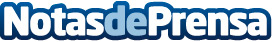 Terrazos Fortuna recomienda los terrazos cuadrados de 40x40 para crear ambientes únicos y luminososLos terrazos cuadrados de 40x40 se presentan como una opción ideal para aquellos que buscan pisos con estilo y personalidad que nunca pasen de moda. Con su resistencia, versatilidad en diseño y fácil mantenimiento, estos pavimentos se convierten en la elección perfecta tanto para viviendas como para edificios públicosDatos de contacto:Juan Angel Benavente   968 685 047Nota de prensa publicada en: https://www.notasdeprensa.es/terrazos-fortuna-recomienda-los-terrazos Categorias: Interiorismo Murcia Jardín/Terraza Hogar Construcción y Materiales Arquitectura http://www.notasdeprensa.es